21.09.2022., RēzeknēNOTEIKUMIpar interešu izglītības nodrošināšanas kārtībuRēzeknes novada pašvaldībāIzdoti saskaņā ar Izglītības likuma 17.panta trešās daļas 16.punktu, 18.panta pirmo daļu, Ministru kabineta 2001.gada 28.augusta noteikumu Nr.382 ”Interešu izglītības programmu finansēšanas kārtība” 10.punktu, un pamatojoties uz Rēzeknes novada  Izglītības un sporta pārvaldes nolikumuI Vispārīgie jautājumi Noteikumi nosaka kārtību, kādā tiek nodrošināta interešu izglītība Rēzeknes novada pašvaldībā – interešu izglītības programmu veidus, to iesniegšanas, vērtēšanas, pārraudzības, kā arī finansējuma piešķiršanas kārtību un izlietojuma kontroli.Interešu izglītība tiek realizēta šādās jomās:kultūrizglītība (deja, mūzika, folklora, vizuālā un lietišķā māksla, teātra māksla u.c.);vides izglītība (vides izglītība, novadpētniecība u.c.);tehniskā jaunrade (robotika, foto, kino, video, modelisms u.c.);sporta izglītība (individuālie un komandu sporta veidi (orientēšanās, tūrisms, futbols u.c.));citas izglītības jomas (valodu apguve, žurnālistika u.c.).Interešu izglītība tiek nodrošināta no šādiem finansējuma avotiem:valsts budžeta mērķdotācija (turpmāk – Mērķdotācija) pašvaldībai;pašvaldības finansējums;citi finansējuma avoti.Noteikumi ir piemērojami valsts budžetā un pašvaldības budžetā kārtējam gadam paredzēto finanšu līdzekļu ietvaros.II Mērķdotācijas piešķiršanas kārtība Mērķdotācija pašvaldībai tiek piešķirta interešu izglītības programmu īstenošanai – interešu izglītības pedagogu darba samaksai un valsts sociālās apdrošināšanas obligātajām iemaksām normatīvajos aktos noteiktajā kārtībā.2.2. Uz Mērķdotācijām var pretendēt ikviena Rēzeknes novada pašvaldības izglītības iestāde,     kā arī juridiskās un fiziskās personas, kuras pašvaldībā saņēmušas licenci programmas īstenošanai.2.3. Interešu izglītības programmu var īstenot viens vai vairāki pedagogi.2.4. Interešu izglītības programmu īstenotāji līdz kārtējā gada 22. jūnijam Izglītības un sporta pārvaldē, Atbrīvošanas aleja 95A, Rēzekne (turpmāk – Pārvaldē), iesniedz iesniegumu (pielikums Nr.1), iesniedz interešu izglītības programmu pieteikumu (pielikums Nr.2. vai pielikums Nr.3 (ja tā ir jauna interešu izglītības programma)), jaunai interešu izglītības programmai jāpievieno programma.2.5. Interešu izglītības programmu īstenotāji (ja nav darba attiecībās ar Rēzeknes novada pašvaldības izglītības iestādēm) līdz kārtējā gada 22. jūnijam Pārvaldē iesniedz:programmu pieteikumu (pielikums Nr.4);interešu izglītības programmu. Iesniegto programmu pieteikumus izvērtē Rēzeknes novada pašvaldības Pārvaldes izveidota interešu izglītības izvērtēšanas un mērķdotācijas sadales komisija (turpmāk tekstā – Komisija). Programmu pieteikumi tiek vērtēti pēc šādiem kritērijiem:reālie sasniegumi iepriekšējā mācību gadā ar noteiktu kolektīvu;programmas mērķi un to aktualitāte, sasniedzamie rezultāti un saskaņotība ar izvirzītajiem uzdevumiem;interešu izglītības programmas nepieciešamības pamatojums;programmas īstenošanā izglītojamo skaits (vismaz 8 izglītojamie), programmās audzēkņiem ar īpašām vajadzībām – vismaz 5 izglītojamie); Programmas īstenošanas periods - viens mācību gads. Interešu izglītības programmas pieteikums tiek noraidīts, ja nav izpildīti noteikumos noteiktie 2.1. – 2.8. punktu nosacījumi.Komisija ir tiesīga pieprasīt papildus paskaidrojumus par iesniegtajiem materiāliem un uzaicināt pretendentu uz individuālajām sarunām, lai precizētu programmas pieteikuma detaļas.Komisijai ir tiesības pieaicināt ekspertus, kuriem Komisijā ir padomdevēja tiesības.Komisija ir lemttiesīga, ja piedalās vismaz puse no Komisijas sastāva. Izšķirošā balss ir Komisijas priekšsēdētājam.Programmām izvirzītās prioritātes katram mācību gadam var noteikt Pārvalde, ņemot vērā valstī izvirzītos uzdevumus interešu izglītībā.Komisija ir tiesīga patstāvīgi noteikt proporcijas Mērķdotācijas sadalei attiecīgajam mācību gadam.Komisija izskata interešu izglītības programmu pieteikumus un pieņem lēmumu par stundu sadalījumu atbalstītajām mācību programmām vai par atteikumu piešķirt Mērķdotāciju.Atbalstīto programmu pedagogiem darba samaksa tiek aprēķināta saskaņā ar Pedagogu darba samaksas noteikumiem.Lai nodrošinātu interešu izglītības darba nepārtrauktību, ja samazinās vai mainās Pašvaldībai piešķirtās Mērķdotācijas apjoms interešu izglītībā, attiecībā pret mācību gada sākumu izglītības iestādes pārskata interešu izglītības piedāvājumu atbilstoši piešķirtajam finansējumam.Līdz kārtējā gada 22.jūnijam programmas īstenotājs iesniedz pašnovērtējumu par programmas īstenošanu, iekļaujot informāciju par dalībnieku piedalīšanos un sasniegumiem pasākumos. Ja atbalstītā programma kārtējā mācību gadā laikā netiek īstenota atbilstoši iesniegtajam programmas pieteikumam, programmas īstenošanā nepiedalās minimālais dalībnieku skaits, vai programmas īstenotājs neiesniedz atskaiti par programmas īstenošanas rezultātiem, komisija var lemt par programmas neatbalstīšanu nākamajā mācību gadā.III Pašvaldības un citi finansējuma avoti3.1.Pašvaldība piešķir finansējumu pagastu pārvaldēs (vietās, kur tika slēgtas vai     reorganizētas izglītības iestādes) īstenojamo interešu izglītības programmu, peldēšanas un slidošanas interešu izglītības programmu pedagogu atlīdzībai, kā arī citos gadījumos.3.2. Interešu izglītības programmu īstenotāji ir tiesīgi gūt papildu finanšu līdzekļus normatīvajos aktos noteiktajā kārtībā.IV Interešu izglītības pārraudzība un kontrole4.1. Interešu izglītības īstenošanas pārraudzību un finansējuma izlietošanas kontroli veic Pārvalde un citas normatīvajos aktos noteiktās institūcijas.4.2. Interešu izglītības metodiskā darba organizēšanas un programmu īstenošanas pārraudzību nodrošina Pārvalde.Izglītības un sporta pārvaldes vadītājs					G.SkudraSASKAŅOTS:_____________Centrālās  administrācijas vadītājs:________________                    /J.Troška/Pielikums Nr.1Uz skolas veidlapas_____________________________________________________________________________Interešu izglītības programmu pieteikums___________________ pamatskola (vidusskola) 20____./20____. mācību gadam iesniedz pieteikumu šādām interešu izglītības programmām.DatumsIzglītības iestādes vadītāja parakstsPielikums Nr.2Interešu izglītības programmas pieteikums realizācijai 20___./20____.mācību gadāProgrammas izvērtējums (iepriekšējais mācību gads) ((atbilstība plānotajam rezultātam (mērķim, uzdevumiem), atgriezeniskā saite): ___________________________________________________________________________________________________________________________________________________________________________________________________________________________________________________________________________________________________________________________________________________________________________________________________________________________________________________________________________________________________________________________________________________________Piedalīšanās pasākumos, sasniegumi (iepriekšējais mācību gads):skolas_________________________________________________________________________________________________________________________________________novada_________________________________________________________________________________________________________________________________________reģiona________________________________________________________________________________________________________________________________________valsts__________________________________________________________________________________________________________________________________________citi____________________________________________________________________________________________________________________________________________Nepieciešamie uzlabojumi vai ieceres jaunajam mācību gadam (ja programmas realizēšana tiks turpināta):_________________________________________________________________________________________________________________________________________________________________________________________________________________________________________________________________________________________________________________________________________________________________________________________________________________________________________________________________________________________________________________________________________________________________________________________________________________________________________________________________________________________________________________________________________________________________________________________Programmas mērķis:_________________________________________________________________________________________________________________________________________________________________________________________________________________________________________________________________________________________________________________________________________________________________________________________________________________________________________________________________________________________________________________________________________Programmas uzdevumi:1._____________________________________________________________________________________________________________________________________________________________________________________________________________________________2._____________________________________________________________________________________________________________________________________________________________________________________________________________________________3._____________________________________________________________________________________________________________________________________________________________________________________________________________________________4._____________________________________________________________________________________________________________________________________________________________________________________________________________________________Plānotie (sasniedzamie) rezultāti (saturs, ko apgūs): 1._____________________________________________________________________________________________________________________________________________________________________________________________________________________________2.___________________________________________________________________________________________________________________________________________________3._____________________________________________________________________________________________________________________________________________________________________________________________________________________________4._____________________________________________________________________________________________________________________________________________________________________________________________________________________________5._____________________________________________________________________________________________________________________________________________________________________________________________________________________________6._____________________________________________________________________________________________________________________________________________________________________________________________________________________________Finansējuma pieprasījuma pamatojums (programmas aktualitāte, programmas pieprasījums, iepriekš sasniegtais rezultāts): ________________________________________________________________________________________________________________________________________________________________________________________________________________________________________________________________________________________________________________________________________________________________________________________________________________________________________________________________________________________________________________________________________________________________________________________________________________________________________Interešu programmas vadītājs                                                                                                              /paraksts/Pielikums Nr.3Interešu izglītības programmas pieteikums realizācijai 20___./20____.mācību gadāProgrammas nepieciešamības pamatojums: ______________________________________________________________________________________________________________________________________________________________________________________________________________________________________________________________________________________________________________________________________________________________________________________________________________________________________________________________________________Programmas mērķis:_________________________________________________________________________________________________________________________________________________________________________________________________________________________________________________________________________________________________________________________________________________________________________________________________________________________________________________________________________________________________________________________________________Programmas uzdevumi:1._____________________________________________________________________________________________________________________________________________________________________________________________________________________________2._____________________________________________________________________________________________________________________________________________________________________________________________________________________________3._____________________________________________________________________________________________________________________________________________________________________________________________________________________________4._____________________________________________________________________________________________________________________________________________________________________________________________________________________________Plānotie (sasniedzamie) rezultāti (saturs, ko apgūs): 1._____________________________________________________________________________________________________________________________________________________________________________________________________________________________2._____________________________________________________________________________________________________________________________________________________________________________________________________________________________3._____________________________________________________________________________________________________________________________________________________________________________________________________________________________4._____________________________________________________________________________________________________________________________________________________________________________________________________________________________5._____________________________________________________________________________________________________________________________________________________________________________________________________________________________Interešu programmas vadītājs                                                                                                              /paraksts/Pielikums Nr.4Uz pagasta veidlapas_____________________________________________________________________________Interešu izglītības programmu pieteikums___________________ pagasta pārvalde 20____./20____. mācību gadam iesniedz pieteikumu šādām interešu izglītības programmām.DatumsPārvaldes vadītāja paraksts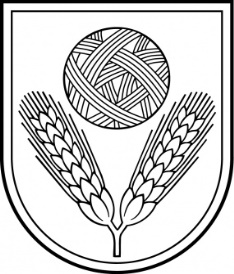 Rēzeknes novada pašvaldībaizglītības UN SPORTA pārvaldeReģ.Nr.90009112679Atbrīvošanas aleja 95A, Rēzekne, LV – 4601,Tel. 646 22238; 646 07201, Fax. 646 25935,e–pasts: info@rezeknesnovads.lvInformācija internetā: http://www.rezeknesnovads.lvNr. p.k.Interešu izglītības programmas nosaukumsInterešu izglītības programmas vadītājs Klašu grupaStundu skaits nedēļāInterešu izglītības programmas īstenošanas periodsSaskaņots: _____________________________________________________(iestādes/organizācijas vadītāja paraksts, atšifrējums)INTEREŠU IZGLĪTĪBAS JOMAINTEREŠU IZGLĪTĪBAS PROGRAMMAPROGRAMMAS VADĪTĀJSPLĀNOTAIS STUNDU SKAITS NEDĒĻĀPiešķirtais stundu skaits nedēļā(iepriekšējā mācību gadā)VECUMA GRUPA (KLASES)Vecuma grupas (klases)(iepriekšējā mācību gadā)Saskaņots: ____________________________________________  (iestādes/organizācijas vadītāja paraksts, atšifrējums)INTEREŠU IZGLĪTĪBAS JOMAINTEREŠU IZGLĪTĪBAS PROGRAMMAPROGRAMMAS VADĪTĀJSPLĀNOTAIS STUNDU SKAITS NEDĒĻĀVECUMA GRUPA (KLASES)Nr. p.k.Interešu izglītības programmas nosaukumsInterešu izglītības programmas vadītājs Vecumposms, skaitsStundu skaits nedēļāProgrammas īstenošanas vieta